WEEKLY WELL ACTIVITY REPORT16 December 2019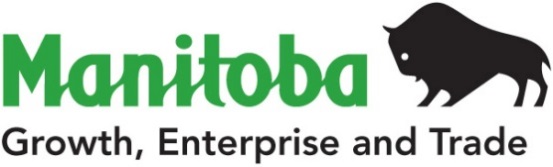 Petroleum Branch360-1395 Ellice Ave, Winnipeg, MB   R3G 3P2T 204-945-6577  F 204-945-0586www.manitoba.caPetroleum Branch360-1395 Ellice Ave, Winnipeg, MB   R3G 3P2T 204-945-6577  F 204-945-0586www.manitoba.caPetroleum Branch360-1395 Ellice Ave, Winnipeg, MB   R3G 3P2T 204-945-6577  F 204-945-0586www.manitoba.caPetroleum Branch360-1395 Ellice Ave, Winnipeg, MB   R3G 3P2T 204-945-6577  F 204-945-0586www.manitoba.caPetroleum Branch360-1395 Ellice Ave, Winnipeg, MB   R3G 3P2T 204-945-6577  F 204-945-0586www.manitoba.caPetroleum Branch360-1395 Ellice Ave, Winnipeg, MB   R3G 3P2T 204-945-6577  F 204-945-0586www.manitoba.caPetroleum Branch360-1395 Ellice Ave, Winnipeg, MB   R3G 3P2T 204-945-6577  F 204-945-0586www.manitoba.caPetroleum Branch360-1395 Ellice Ave, Winnipeg, MB   R3G 3P2T 204-945-6577  F 204-945-0586www.manitoba.caWEEKLY WELL ACTIVITY REPORTWEEKLY WELL ACTIVITY REPORTWEEKLY WELL ACTIVITY REPORTWEEKLY WELL ACTIVITY REPORTWEEKLY WELL ACTIVITY REPORTWEEKLY WELL ACTIVITY REPORTWEEKLY WELL ACTIVITY REPORTWEEKLY WELL ACTIVITY REPORT PETROLEUM INDUSTRY ACTIVITY REPORT PETROLEUM INDUSTRY ACTIVITY REPORT PETROLEUM INDUSTRY ACTIVITY REPORT PETROLEUM INDUSTRY ACTIVITY REPORT PETROLEUM INDUSTRY ACTIVITY REPORT PETROLEUM INDUSTRY ACTIVITY REPORT PETROLEUM INDUSTRY ACTIVITY REPORT PETROLEUM INDUSTRY ACTIVITY REPORT          (January 1/19 – December 16/19)          (January 1/19 – December 16/19)          (January 1/19 – December 16/19)          (January 1/19 – December 16/19)          (January 1/19 – December 16/19)          (January 1/19 – December 16/19)          (January 1/19 – December 16/19)          (January 1/19 – December 16/19)DRILLING ACTIVITYTo December 16/19To December 17/18To December 17/18To December 17/182018 TotalDrilling Licences Issued198266266266290Licences Cancelled1613131313Vertical Wells Drilled1313131313Horizontal Wells Drilled208263263263263Stratigraphic Test Holes Drilled00000Wells Drilled - Total221276276276276No. of Metres Drilled482 956586 264586 264586 264586 264Wells Re-entered00000Wells Being Drilled01110No. of Active Rigs01118Wells Licenced but Not Spudded3350505074Wells Completed as Potential Oil Wells216271271271271Wells Abandoned Dry13333Wells Drilled but Not Completed00000Other Completions42222New Wells on Production2858585133GEOPHYSICAL ACTIVITYGeophysical Programs Licenced22223Licences Cancelled01111Kilometers Licenced 17492929282Kilometers Run205565565566382019201820182018OIL PRICES (Average)$/m3    ($/bbl)$/m3    ($/bbl)$/m3    ($/bbl)$/m3    ($/bbl)Month of October                405.35 (64.41)                     490.37 (77.92)                     490.37 (77.92)                     490.37 (77.92)Month of November                443.23 (70.43)                     347.77 (55.26)                     347.77 (55.26)                     347.77 (55.26)OIL PRODUCTION (M3)2018201720172017Month of August189 804.4193 117.8193 117.8193 117.8Lic. No.: 2211North Virden Scallion Unit No. 3 Prov. 3-29-11-26 (WPM)UWI: 100.03-29-011-26W1.00Status: Abandoned Producer (ABD P)Abandoned Producer: 12-Dec-2019Lic. No.: 3872Tundra Whitewater 16-33-2-21 (WPM)UWI: 100.16-33-002-21W1.00Status: Abandoned Producer (ABD P)Abandoned Producer: 05-Dec-2019Lic. No.: 4421Corval Daly Sinclair HZNTL 6-33-8-28 (WPM)UWI: 102.06-33-008-28W1.00 Status: Abandoned Producer (ABD P)Abandoned Producer: 12-Dec-2019Lic. No.: 4469Tundra Daly 10-17-10-29 (WPM)UWI: 100.10-17-010-29W1.00 (ABD P)UWI: 100.10-17-010-29W1.02UWI: 100.10-17-010-29W1.02Status: Abandoned Producer (ABD P)Abandoned Producer: 11-Dec-2019Lic. No.: 5044Tundra South Pipestone 16-21-6-26 (WPM)UWI: 100.16-21-006-26W1.00Status: Abandoned Producer (ABD P)Abandoned Producer: 10-Dec-2019Lic. No.: 5282Tundra Daly Sinclair 5-8-10-28 (WPM)UWI: 100.05-08-010-28W1.00 (ABD P)UWI: 100.05-08-010-28W1.02UWI: 100.05-08-010-28W1.02Status: Abandoned Producer (ABD P)Abandoned Producer: 13-Dec-2019Lic. No.: 6777Sinclair Unit No. 19 12-23-8-29 (WPM)UWI: 100.12-23-008-29W1.00Status: Abandoned Producer (ABD P)Abandoned Producer: 13-Dec-2019Lic. No.: 9528Tundra Waskada Prov. HZNTL 10-2-2-25 (WPM)UWI: 100.10-02-002-25W1.00 Status: Abandoned Producer (ABD P)Abandoned Producer: 06-Dec-2019Lic. No.: 11177Corval Daly Sinclair HZNTL C5-27-8-28 (WPM)UWI: 105.05-27-008-28W1.00 Status: Completing (COMP)Completing: 29-Nov-2019Lic. No.: 11196Tundra Whitewater DIR 13-33-2-21 (WPM)UWI: 100.13-33-002-21W1.00Status: Abandoned Dry (ABD D)Abandoned Dry: 04-Dec-2019Lic. No.: 11218Tundra Daly Sinclair HZNTL B9-3-10-29 (WPM)UWI: 103.09-03-010-29W1.00 Status: Completing (COMP)Completing: 06-Dec-2019Lic. No.: 11232Routledge Unit No. 1 Prov. HZNTL 4-16-9-25 (WPM)UWI: 102.04-16-009-25W1.00 Finished Drilling: 09-Dec-2019Total Depth: 1907.00 mRig Released: 10-Dec-2019Status: Completing (COMP)Completing: 10-Dec-2019Lic. No.: 11233Routledge Unit No. 1 Prov. HZNTL A4-16-9-25 (WPM)UWI: 103.04-16-009-25W1.00 - Leg #1UWI: 103.04-16-009-25W1.02 - Leg #2Status: Completing (COMP)Completing: 14-Dec-2019Lic. No.: 11234Virden Roselea Unit No. 3 HZNTL A5-23-10-26 (WPM)UWI: 103.05-23-010-26W1.00 Spud Date: 10-Dec-2019K.B. Elevation: 438.72 mSurface Casing: 244.50 mm @ 199.00 m with 12.0 tIntermediate Casing: 177.80 mm @ 841.00 m with 12.5 tFinished Drilling: 13-Dec-2019Total Depth: 1413.00 mRig Released: 13-Dec-2019Status: Completing (COMP)Completing: 16-Dec-2019Lic. No.: 11240Tundra Daly Sinclair HZNTL A13-8-10-28 (WPM)UWI: 102.13-08-010-28W1.00 Status: Completing (COMP)Completing: 10-Dec-2019Lic. No.: 11241Tundra Daly Sinclair HZNTL B13-8-10-28 (WPM)UWI: 103.13-08-010-28W1.00 Status: Completing (COMP)Completing: 12-Dec-2019Lic. No.: 11267Corex Virden HZNTL 1-1-10-26 (WPM)UWI: 102.01-01-010-26W1.00 - Leg #1UWI: 102.01-01-010-26W1.02 - Leg #2UWI: 102.01-01-010-26W1.00 - Leg #1Spud Date: 14-Dec-2019K.B. Elevation: 441.61 mSurface Casing: 244.50 mm @ 190.00 m with 12.0 tIntermediate Casing: 177.80 mm @ 804.00 m with 12.0 tStatus: Shut Down For Christmas (SDFC)Shut Down For Christmas: 16-Dec-2019Lic. No.: 11296Sinclair Unit No. 19 Prov. HZNTL A12-4-9-29 (WPM)UWI: 103.12-04-009-29W1.00 Status: Completing (COMP)Completing: 12-Dec-2019Lic. No.: 11304Ewart Unit No. 14 HZNTL A8-10-8-28 (WPM)UWI: 102.08-10-008-28W1.00 Please note revision to Report dated 22-Jul-2019:Drilling Contractor: Ensign Drilling Inc. – Rig #9Spud Date: 11-Dec-2019K.B. Elevation: 497.15 mSurface Casing: 244.50 mm @ 136.00 m with 7.5 tFinished Drilling: 14-Dec-2019Total Depth: 2366.00 mIntermediate Casing: 139.70 mm @ 2366.00 m with 35.5 tRig Released: 14-Dec-2019Status: Waiting On Service Rig (WOSR)Waiting On Service Rig: 14-Dec-2019Lic. No.: 11305Ewart Unit No. 14 HZNTL B8-10-8-28 (WPM)UWI: 103.08-10-008-28W1.00 Finished Drilling: 10-Dec-2019Total Depth: 2381.00 mIntermediate Casing: 139.70 mm @ 2527.00 m with 36.5 tRig Released: 10-Dec-2019Status: Waiting On Service Rig (WOSR)Waiting On Service Rig: 10-Dec-2019Lic. No.: 11308Virden Roselea Unit No. 2 HZNTL A5-31-10-25 (WPM)UWI: 103.05-31-010-25W1.00 - Leg #1UWI: 103.05-31-010-25W1.02 - Leg #2Status: Completing (COMP)Completing: 03-Dec-2019Lic. No.: 11327Corex Virden Prov. HZNTL 7-6-10-25 (WPM)UWI: 100.07-06-010-25W1.00 - Leg #1UWI: 100.07-06-010-25W1.02 - Leg #2Status: Completing (COMP)Completing: 09-Dec-2019Lic. No.: 11352Sundog Daly Sinclair HZNTL 16-7-9-27 (WPM)UWI: 100.16-07-009-27W1.00 Finished Drilling: 09-Dec-2019Total Depth: 2329.00 mIntermediate Casing: 139.70 mm @ 2329.00 m with 36.8 tRig Released: 11-Dec-2019Status: Completing (COMP)Completing: 16-Dec-2019Lic. No.: 11359Tundra Virden HZNTL 2-27-10-26 (WPM)UWI: 103.02-27-010-26W1.00 - Leg #1UWI: 103.02-27-010-26W1.02 - Leg #2Status: Completing (COMP)Completing: 05-Dec-2019Lic. No.: 11361Tundra Daly Sinclair HZNTL 2-32-9-28 (WPM)UWI: 103.02-32-009-28W1.00 Status: Completing (COMP)Completing: 08-Dec-2019Lic. No.: 11362Tundra Daly Sinclair HZNTL A4-21-9-29 (WPM)UWI: 103.04-21-009-29W1.00 Spud Date: 09-Dec-2019K.B. Elevation: 538.57 mSurface Casing: 244.50 mm @ 137.00 m with 7.5 tFinished Drilling: 13-Dec-2019Total Depth: 2352.00 mIntermediate Casing: 139.70 mm @ 2352.00 m with 34.0 tRig Released: 15-Dec-2019Status: Waiting On Service Rig (WOSR)Waiting On Service Rig: 15-Dec-2019Lic. No.: 11369Ewart Unit No. 11 Prov. HZNTL B9-16-8-28 (WPM)UWI: 103.09-16-008-28W1.00Finished Drilling: 11-Dec-2019Total Depth: 2319.00 mIntermediate Casing: 139.70 mm @ 2319.00 m with 34.0 tRig Released: 11-Dec-2019Status: Waiting On Service Rig (WOSR)Waiting On Service Rig: 11-Dec-2019Lic. No.: 11372Fire Sky North Hargrave Prov. A14-14-12-27 (WPM)UWI: 102.14-14-012-27W1.00Please note revision to Report dated 09-Dec-2019:Drilling Contractor: Precision Drilling – Rig #205Spud Date: 12-Dec-2019K.B. Elevation: 479.00 mSurface Casing: 219.10 mm @ 137.00 m with 10.0 tFinished Drilling: 13-Dec-2019Total Depth: 630.00 mProduction Casing: 139.70 mm @ 630.00 m with 13.0 t Rig Released: 14-Dec-2019Status: Waiting On Service Rig (WOSR)Waiting On Service Rig: 14-Dec-2019*Please note, there are no new licences for this Report.*  